Инструкция по выполнению изучить теоретический материал, законспектировать выделенное цветом; выучить наизусть определения углеводов, формулы глюкозы и фруктозы, классификацию углеводов; ответить на вопросыУглеводы – общая характеристикаУглеводы - кислородсодержащие органические вещества, в которых водород и кислород находятся, как правило, в соотношении 2:1 (как и в молекуле воды).Содержание углеводов в живых клетках различно. В животных клетках содержание углеводов колеблется от 1 до 5 %. В растениях содержание углеводов заметно выше — до 70 % в некоторых запасающих органах, например в клубнях картофеля. Кроме высокого содержания углеводов для растений характерно и большее их разнообразие.Общая формула большинства углеводов - Cn(H2O)m. Но этой общей формуле отвечают и некоторые другие соединения, не являющиеся углеводами, например: C(H2O) то есть HCHO или C2(H2O)2 то есть CH3COOH.
Углеводы по их способности гидролизоваться делятся на три основных группы: моносахариды, дисахариды и полисахариды. Моносахариды (например, глюкоза) не гидролизуется, молекулы дисахаридов (например, сахарозы) гидролизуются с образованием двух молекул моносахаридов, а молекулы полисахаридов (наример, крахмала) гидролизуются с образованием множества молекул моносахаридов.МоносахаридыЕсли в линейной форме молекулы моносахарида есть альдегидная группа, то такой углевод относится к альдозам, т. е. представляет собой альдегидоспирт (альдозу), если же карбонильная группа в линейной форме молекулы не связана с атомом водорода, то это кетоноспирт (кетоза)В зависимости от числа атомов углерода в молекуле моносахариды разделяют на несколько групп: тетрозы (четыре атома углерода); пентозы (пять атомов углерода); гексозы (шесть атомов углерода).К пентозам относятся рибоза 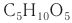 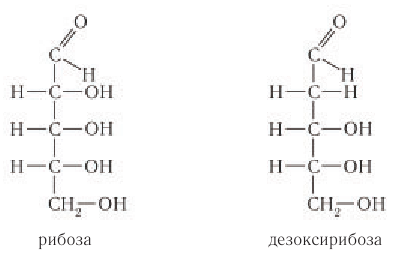 Наиболее распространенными моносахаридами являются глюкоза, или виноградный сахар, и фруктоза, или фруктовый сахар. Они являются изомерами и имеют одну и ту же общую формулу  .С6Н12О6. Молекулярная формула фруктозы такая же, как и глюкозы, — С6Н12О6 ,  поэтому фруктоза является изомером глюкозы. Для сравнения приведены структурные формулы глюкозы и фруктозы: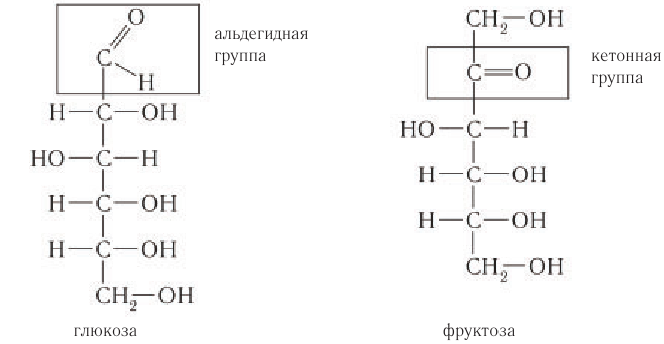 Из структурных формул двух моносахаридов видно отличие в их строении. В молекуле фруктозы содержится кетонная группа  а в молекуле глюкозы — альдегидная 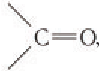 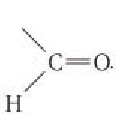 Если в линейной форме молекулы гексозы есть альдегидная группа, то такой углевод относится к альдогексозам (например, глюкоза), а если только карбонильная, то - к кетогексозам (например, фруктоза)
Сложность химического и пространственного строения моносахаридов приводит к тому, что у них существует множество изомеров, так, например, существует несколько десятков изомерных гексоз.

Картина осложняется еще и тем, что при растворении моносахаридов у части молекул происходит обратимое раскрытие цикла, а обратная циклизация может привести к образованию другого изомера. Для -глюкозы (обычной кристаллической формы глюкозы) этот процесс выражается следующим уравнением: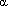 

Физические свойства моносахаридов: бесцветные кристаллические вещества, растворимые в воде, на вкус сладкие.Вопросы:Почему глюкозу называют альдегидоспирт? Какие функциональные группы можно отнести к группам спиртов?Рассчитайте молярную массу глюкозыИзвестно, что в природе глюкоза и фруктоза образуются в растениях в результате фотосинтеза из углекислого газа и воды, побочным продуктом реакции являестя кислород. Приведите уравнение реакции фотосинтезаДисциплина ХимияГруппа КИП-20Тема занятия  Углеводы – общая характеристикаСрок выполнения22.09-24.09Критерии оцениванияСвоевременность выполнения задания,Точность ответов на вопросы,Качество конспекта

Структурные формулы линейной формы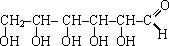 

Структурные формулы линейной формы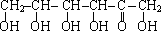 

Структурные формулы линейной формы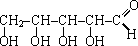 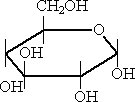 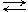 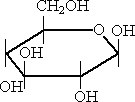 -формаальдегидная (линейная)форма-форма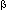 